Международный фестиваль-конкурс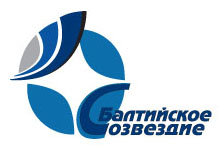 детского и молодежного творчества"БАЛтийское соЗВЕЗДие" тел ./факс: (812) 377 98 34,http://balzvezd.ruНП «АРТ НАВИГАЦИЯ»ИТОГОВЫЙ ПРОТОКОЛКонкурсного просмотраИнструментальноеисполнительствог. Краснодар30.11.17 Состав жюри____________________________________________________________________________________________________________________________________________________________________________________________________________________________________________________________________________________________________________________________________________________________№10:20-12:00 – Возрастная Категория 8-10 лет10:20-12:00 – Возрастная Категория 8-10 лет10:20-12:00 – Возрастная Категория 8-10 летМалышева Наталья, г. Усть-Лабинск, Краснодарский крайПреподаватель: Фролова Надежда МихайловнаИнструментальное исполнительство (соло) Категория 8-10 летМалышева Наталья, г. Усть-Лабинск, Краснодарский крайПреподаватель: Фролова Надежда МихайловнаИнструментальное исполнительство (соло) Категория 8-10 лет- Т. Остен «Веселый эльф»Д1Назарова Виктория, г. Геленджик, Краснодарский крайПреподаватель: Никитина Светлана АнатольевнаИнструментальное исполнительство (соло, фортепиано) категория 8-10 летНазарова Виктория, г. Геленджик, Краснодарский крайПреподаватель: Никитина Светлана АнатольевнаИнструментальное исполнительство (соло, фортепиано) категория 8-10 лет- П. Чайковский, «Баба Яга»Л2Айрапетян Мария, г. КраснодарПреподаватель: Потуриди Алина АлександровнаИнструментальное исполнительство (соло) категория 8-10 летАйрапетян Мария, г. КраснодарПреподаватель: Потуриди Алина АлександровнаИнструментальное исполнительство (соло) категория 8-10 лет- И. Парфенов «Матрешка»Л3Ахунова Виолетта, ст. Старомышастровская, Краснодарский крайПреподаватель: Кокая Виктория ГеннадьевнаИнструментальное исполнительство (соло) категория 8-10 летАхунова Виолетта, ст. Старомышастровская, Краснодарский крайПреподаватель: Кокая Виктория ГеннадьевнаИнструментальное исполнительство (соло) категория 8-10 лет- Т. Симонова «Клоун»Д3Русских Злата, г. КраснодарПреподаватель: Буланая Лариса ВладимировнаИнструментальное исполнительство (соло, фортепиано) категория 8-10 летРусских Злата, г. КраснодарПреподаватель: Буланая Лариса ВладимировнаИнструментальное исполнительство (соло, фортепиано) категория 8-10 лет- П. Берлин «Обезьянки на дереве»Д1Симонян Мелине, п. Энем, Республика АдыгеяПреподаватель: Шумная Людмила ВасильевнаИнструментальное исполнительство (соло, фортепиано) категория 8-10 летСимонян Мелине, п. Энем, Республика АдыгеяПреподаватель: Шумная Людмила ВасильевнаИнструментальное исполнительство (соло, фортепиано) категория 8-10 лет- Л. Стоянов «Веселое приключение»Д2Филимонова Кристина, РА, г. МайкопПреподаватель: Шульженко Светлана СуриковнаИнструментальное исполнительство (соло) категория 8-10 летФилимонова Кристина, РА, г. МайкопПреподаватель: Шульженко Светлана СуриковнаИнструментальное исполнительство (соло) категория 8-10 лет- Л. Шитте «Танец гномов»Л3Осмоловская Ульяна, г. КраснодарПреподаватель: Щерба Елена ЮрьевнаИнструментальное исполнительство (соло, фортепиано) Категория 8-10 летОсмоловская Ульяна, г. КраснодарПреподаватель: Щерба Елена ЮрьевнаИнструментальное исполнительство (соло, фортепиано) Категория 8-10 лет- Е. Брусиловский «Сельский праздник»Л2Лосева Анастасия, п. Энем, Республика АдыгеяПреподаватель: Шумная Людмила ВасильевнаИнструментальное исполнительство (соло, фортепиано) категория 8-10 летЛосева Анастасия, п. Энем, Республика АдыгеяПреподаватель: Шумная Людмила ВасильевнаИнструментальное исполнительство (соло, фортепиано) категория 8-10 лет- В. Коровицын «У вечного огня»Л2Крамарева Варвара, г. Ростов-на-ДонуПреподаватель: Каплина Марина ИвановнаИнструментальное исполнительство (соло, фортепиано) категория 8-10 летКрамарева Варвара, г. Ростов-на-ДонуПреподаватель: Каплина Марина ИвановнаИнструментальное исполнительство (соло, фортепиано) категория 8-10 лет- С. Слонимский, «Марш Бармалея»Д111Трусова Мария, г. Батайск, Ростовская областьПреподаватель: Шестакова Ольга ГеоргиевнаИнструментальное исполнительство (соло) категория 8-10 летТрусова Мария, г. Батайск, Ростовская областьПреподаватель: Шестакова Ольга ГеоргиевнаИнструментальное исполнительство (соло) категория 8-10 лет- А. Хевелев «Баба-Яга»Л112Харатян Левон, г. Геленджик, Краснодарский крайПреподаватель: Павлищук Любовь АндреевнаИнструментальное исполнительство (соло, фортепиано) категория 8-10 летХаратян Левон, г. Геленджик, Краснодарский крайПреподаватель: Павлищук Любовь АндреевнаИнструментальное исполнительство (соло, фортепиано) категория 8-10 лет- Э. Багдасарян, «Армянский танец»13Вареца Зоя, г. КраснодарПреподаватель: Игнатенкова Алла ЕвгеньевнаИнструментальное исполнительство (соло, фортепиано) категория 8-10 летВареца Зоя, г. КраснодарПреподаватель: Игнатенкова Алла ЕвгеньевнаИнструментальное исполнительство (соло, фортепиано) категория 8-10 лет- С. Бахарев «Свинопас»Л314Никулина Ярослава, г. КраснодарПреподаватель: Саевская Ольга ФедоровнаИнструментальное исполнительство (соло, фортепиано) категория 8-10 летНикулина Ярослава, г. КраснодарПреподаватель: Саевская Ольга ФедоровнаИнструментальное исполнительство (соло, фортепиано) категория 8-10 лет- С. Бахарев «Пасторальная сонатина»Л215Суханова Дарья, ст. Казанская, Краснодарский крайПреподаватель: Пойда Наталия ГургеновнаКонцертмейстер: Ловлинская Ирина ИгоревнаИнструментальное исполнительство (соло, скрипка) категория 8-10 летСуханова Дарья, ст. Казанская, Краснодарский крайПреподаватель: Пойда Наталия ГургеновнаКонцертмейстер: Ловлинская Ирина ИгоревнаИнструментальное исполнительство (соло, скрипка) категория 8-10 лет- О. Ридинг Концерт III часть h-mollЛ316Кооль Полина, г. КраснодарПреподаватель: Щукин Борис АлександровичКонцертмейстер: Ананьева Наталья ЕвгеньевнаИнструментальное исполнительство (соло, скрипка) категория 8-10 летКооль Полина, г. КраснодарПреподаватель: Щукин Борис АлександровичКонцертмейстер: Ананьева Наталья ЕвгеньевнаИнструментальное исполнительство (соло, скрипка) категория 8-10 лет- Ш. Данкла, Вариации на тему РоссиниД117Тыщенко Софья, г. КраснодарПреподаватель: Копылова Анна АлександровнаИнструментальное исполнительство (соло, гитара) категория 8-10 летТыщенко Софья, г. КраснодарПреподаватель: Копылова Анна АлександровнаИнструментальное исполнительство (соло, гитара) категория 8-10 лет- В. Минцев, Испанский танецД318Иванов Михаил, г. КраснодарПреподаватель: Копылова Анна АлександровнаИнструментальное исполнительство (соло, гитара) категория 8-10 летИванов Михаил, г. КраснодарПреподаватель: Копылова Анна АлександровнаИнструментальное исполнительство (соло, гитара) категория 8-10 лет- А.Иванов-Крамской «Во поле береза стояла»Л119Хвостиков Артем, РА, г. МайкопПреподаватель: Ананикова Марина ГеннадьевнаКонцертмейстер: Шульженко Светлана СуриковнаИнструментальное исполнительство (соло, балалайка) категория 8-10 летХвостиков Артем, РА, г. МайкопПреподаватель: Ананикова Марина ГеннадьевнаКонцертмейстер: Шульженко Светлана СуриковнаИнструментальное исполнительство (соло, балалайка) категория 8-10 летВ. Конов, Импровизация из джазовой сюиты на русские темыЛ320Шугаев Марк, г. КраснодарПреподаватель: Соседка Виталий ВикторовичИнструментальное исполнительство (соло, баян) категория 8-10 летШугаев Марк, г. КраснодарПреподаватель: Соседка Виталий ВикторовичИнструментальное исполнительство (соло, баян) категория 8-10 летрнп «Как пошли наши подружки», обр. В. МедведеваДф21Сёмин Вячеслав, г. КраснодарПреподаватель: Кокина Наталья АлександровнаИнструментальное исполнительство (соло, аккордеон) категория 8-10 летСёмин Вячеслав, г. КраснодарПреподаватель: Кокина Наталья АлександровнаИнструментальное исполнительство (соло, аккордеон) категория 8-10 летР. Бажилин, «Ожившие игрушки»Д222Аксенов Даниил, г. КраснодарПреподаватель: Медко Евгения АлександровнаИнструментальное исполнительство (соло, аккордеон) категория 8-10 летАксенов Даниил, г. КраснодарПреподаватель: Медко Евгения АлександровнаИнструментальное исполнительство (соло, аккордеон) категория 8-10 летрнп «Неделька» в обр. Аз Ивановал323Резниченко Есения, г. КраснодарПреподаватель: Детков Владимир ИвановичИнструментальное исполнительство (соло, баян) категория 8-10 летРезниченко Есения, г. КраснодарПреподаватель: Детков Владимир ИвановичИнструментальное исполнительство (соло, баян) категория 8-10 летВ. Волченко, рнп «Пчелочка златая»Л224Менжаев Руслан, г. Кропоткин, Краснодарский крайПреподаватель: Ткаченко Алексей ВладимировичКонцертмейстер: Кутневская Елена ФедоровнаИнструментальное исполнительство (соло, саксофон) категория 8-10 летМенжаев Руслан, г. Кропоткин, Краснодарский крайПреподаватель: Ткаченко Алексей ВладимировичКонцертмейстер: Кутневская Елена ФедоровнаИнструментальное исполнительство (соло, саксофон) категория 8-10 летФ. Партичелли «Мексиканский танец»АнсамбльАнсамбльАнсамбльАнсамбль25Оганян Яна, Шишкина Эмилия, РА, г. МайкопПреподаватель: Ерецян Лина ВалерьевнаИнструментальное исполнительство (ансамбль, фортепиано) категория 8-10 летОганян Яна, Шишкина Эмилия, РА, г. МайкопПреподаватель: Ерецян Лина ВалерьевнаИнструментальное исполнительство (ансамбль, фортепиано) категория 8-10 летСимонова, «Маленькая принцесса»дф26Авзина Виктория, Чумак Эльмира, РА, г. МайкопПреподаватели: Ерецян Лина Валерьевна, Мотынга Яна ВикторовнаИнструментальное исполнительство (ансамбль, фортепиано) категория 8-10 летАвзина Виктория, Чумак Эльмира, РА, г. МайкопПреподаватели: Ерецян Лина Валерьевна, Мотынга Яна ВикторовнаИнструментальное исполнительство (ансамбль, фортепиано) категория 8-10 летШмитц «Джазовый Этюд»Д327Образцовый художественный коллектив ансамбль ложкарей «Барыня», г. КраснодарРуководитель: Заслуженный работник культуры Кубани, Почетный работник общего образования Коровёнкова Галина ВитальевнаКонцертмейстер:  Заслуженный артист республики Адыгея Полун Борис ЕвгеньевичБалетмейстер: Заслуженный работник культуры Кубани Михайлова Елена ВалентиновнаИнструментальное исполнительство (ансамбль) категория 8-10 летОбразцовый художественный коллектив ансамбль ложкарей «Барыня», г. КраснодарРуководитель: Заслуженный работник культуры Кубани, Почетный работник общего образования Коровёнкова Галина ВитальевнаКонцертмейстер:  Заслуженный артист республики Адыгея Полун Борис ЕвгеньевичБалетмейстер: Заслуженный работник культуры Кубани Михайлова Елена ВалентиновнаИнструментальное исполнительство (ансамбль) категория 8-10 летТанец «Смоленский гусачок», в обр. Б. Полуна  (просмотр в блоке см. гр)Л312:30-14:10 – Возрастная Категория 11-13 лет12:30-14:10 – Возрастная Категория 11-13 лет12:30-14:10 – Возрастная Категория 11-13 лет12:30-14:10 – Возрастная Категория 11-13 лет28Свириденко Ксения, г. Усть-Лабинск, Краснодарский крайПреподаватель: Фролова Надежда МихайловнаИнструментальное исполнительство (соло, фортепиано) категория 11-13 летСвириденко Ксения, г. Усть-Лабинск, Краснодарский крайПреподаватель: Фролова Надежда МихайловнаИнструментальное исполнительство (соло, фортепиано) категория 11-13 лет-д129Устюгов Олег, г. Геленджик, Краснодарский крайПреподаватель: Никитина Светлана АнатольевнаИнструментальное исполнительство (соло, фортепиано) категория 11-13 летУстюгов Олег, г. Геленджик, Краснодарский крайПреподаватель: Никитина Светлана АнатольевнаИнструментальное исполнительство (соло, фортепиано) категория 11-13 лет- Ф. Лист «Баллада о фульском короле»Л130Черник Алина, г. КраснодарПреподаватель: Тамп Юлия АнатольевнаИнструментальное исполнительство (соло, фортепиано) категория 11-13 летЧерник Алина, г. КраснодарПреподаватель: Тамп Юлия АнатольевнаИнструментальное исполнительство (соло, фортепиано) категория 11-13 лет- С. Майкапар «Бурный поток»Л331Анохина Елизавета, п. Энем, Республика АдыгеяПреподаватель: Шумная Людмила ВасильевнаИнструментальное исполнительство (соло, фортепиано) категория 11-13 летАнохина Елизавета, п. Энем, Республика АдыгеяПреподаватель: Шумная Людмила ВасильевнаИнструментальное исполнительство (соло, фортепиано) категория 11-13 лет- А. Хачатурян «Две смешные тетеньки поссорились»Л232Савченко Глеб, г. КраснодарПреподаватель: Копылова Анна АлександровнаИнструментальное исполнительство (соло, гитара) категория 11-13 летСавченко Глеб, г. КраснодарПреподаватель: Копылова Анна АлександровнаИнструментальное исполнительство (соло, гитара) категория 11-13 лет- В. Минцев «Звуки корриды»Л333Помазанов Никита, г. Приморско-Ахтарск, Краснодарский крайПреподаватель: Заслуженный работник культуры Кубани Гриценко Сергей АлександровичИнструментальное исполнительство (соло, баян) категория 11-13 летПомазанов Никита, г. Приморско-Ахтарск, Краснодарский крайПреподаватель: Заслуженный работник культуры Кубани Гриценко Сергей АлександровичИнструментальное исполнительство (соло, баян) категория 11-13 лет- В. Коровицин, Девичий хоровод Л234Сарксян Карен, ст. Казанская, Краснодарский крайПреподаватель: Копанецкая Людмила НиколаевнаИнструментальное исполнительство (соло, аккордеон) категория 11-13 летСарксян Карен, ст. Казанская, Краснодарский крайПреподаватель: Копанецкая Людмила НиколаевнаИнструментальное исполнительство (соло, аккордеон) категория 11-13 лет- М. Табаньис «Вальс-мюзет»Н. Паганини «Венецианский карнавал»Л335Кононенко Елизавета, г. Батайск, Ростовская областьПреподаватель: Ганчук Татьяна ВикторовнаИнструментальное исполнительство (соло) категория 11-13 летКононенко Елизавета, г. Батайск, Ростовская областьПреподаватель: Ганчук Татьяна ВикторовнаИнструментальное исполнительство (соло) категория 11-13 лет- А. КОрчевой, «Маленький виртуоз»Л336Черенок Марк, г. КраснодарПреподаватель: Медко Евгения АлександровнаИнструментальное исполнительство (соло) категория 11-13 летЧеренок Марк, г. КраснодарПреподаватель: Медко Евгения АлександровнаИнструментальное исполнительство (соло) категория 11-13 лет- Укр.народ. танец «Гопак»дф37Кононенко Елизавета, г. Ростов-на-ДонуПреподаватель: Ганчук Татьяна ВикторовнаИнструментальное исполнительство (соло) категория 11-13 летКононенко Елизавета, г. Ростов-на-ДонуПреподаватель: Ганчук Татьяна ВикторовнаИнструментальное исполнительство (соло) категория 11-13 лет- А. Корчевой, «Маленький виртуоз»38Крутянский Роман, г. КраснодарПреподаватель: Певцова Наталья АлександровнаИнструментальное исполнительство (соло, аккордеон) категория 11-13 летКрутянский Роман, г. КраснодарПреподаватель: Певцова Наталья АлександровнаИнструментальное исполнительство (соло, аккордеон) категория 11-13 лет- Х. Герлах «Танцующие пальцыД139Лоза Михаил, г. Кропоткин, Краснодарский крайПреподаватель: Теслина Алла НиколаевнаИнструментальное исполнительство (соло, аккордеон) категория 11-13 летЛоза Михаил, г. Кропоткин, Краснодарский крайПреподаватель: Теслина Алла НиколаевнаИнструментальное исполнительство (соло, аккордеон) категория 11-13 лет- Ю. Лаптинов «Кубанская кадриль»Д340Смирнов Иван, с. Успенское, Краснодарский крайПреподаватель: Аракелян Ирина ГеоргиевнаИнструментальное исполнительство (соло) категория 11-13 летСмирнов Иван, с. Успенское, Краснодарский крайПреподаватель: Аракелян Ирина ГеоргиевнаИнструментальное исполнительство (соло) категория 11-13 лет- Вальс из кинофильма «Мой ласковый и нежный зверь»Д341Шаков Иван, г. КраснодарПреподаватель: Певцова Наталья АлександровнаИнструментальное исполнительство (соло, аккордеон) категория 11-13 летШаков Иван, г. КраснодарПреподаватель: Певцова Наталья АлександровнаИнструментальное исполнительство (соло, аккордеон) категория 11-13 лет- В. Дмитриев «Веселые трубачи»Д ф42Кириченко Владимир, г. КраснодарПреподаватель: Певцова Наталья АлександровнаИнструментальное исполнительство (соло, аккордеон) категория 11-13 летКириченко Владимир, г. КраснодарПреподаватель: Певцова Наталья АлександровнаИнструментальное исполнительство (соло, аккордеон) категория 11-13 лет- Крутится, вертится шар, обр. Аз.Иванова Д143Сюков Георгий, г. Приморско-Ахтарск, Краснодарский крайПреподаватель: Заслуженный работник культуры Кубани Гриценко Сергей АлександровичИнструментальное исполнительство (соло, баян) категория 11-13 летСюков Георгий, г. Приморско-Ахтарск, Краснодарский крайПреподаватель: Заслуженный работник культуры Кубани Гриценко Сергей АлександровичИнструментальное исполнительство (соло, баян) категория 11-13 лет- В. Баканов, ВальсЛ244Щербаков Алексей, г. КраснодарПреподаватель: Самохина Лариса ВикторовнаИнструментальное исполнительство (соло, баян) категория 11-13 летЩербаков Алексей, г. КраснодарПреподаватель: Самохина Лариса ВикторовнаИнструментальное исполнительство (соло, баян) категория 11-13 лет- Д. Малиновский «Детская сюита» № 1Л145Листопад Богдан, г. КраснодарПреподаватель: Тригуб Людмила ВладимировнаКонцертмейстер: Энтина Юлия СергеевнаИнструментальное исполнительство (соло, домра) Категория 11-13 летЛистопад Богдан, г. КраснодарПреподаватель: Тригуб Людмила ВладимировнаКонцертмейстер: Энтина Юлия СергеевнаИнструментальное исполнительство (соло, домра) Категория 11-13 лет- рнп «Светит месяц», обр. В. Андреева, переложение для домры и фо-но А. Александрова)Л346Солдаткина Екатерина, г. Кропоткин, Краснодарский крайПреподаватель: Теслин Александр НиколаевичКонцертмейстер: Кутневская Елена ФёдоровнаИнструментальное исполнительство (соло, балалайка) категория 11-13 летСолдаткина Екатерина, г. Кропоткин, Краснодарский крайПреподаватель: Теслин Александр НиколаевичКонцертмейстер: Кутневская Елена ФёдоровнаИнструментальное исполнительство (соло, балалайка) категория 11-13 лет- Г. Пономаренко «Тополя»Л147Лебедева Жанна, г. Гулькевичи, Краснодарский крайПреподаватель: Копылова Елена ВасильевнаКонцертмейстер: Волохова Елена ГеоргиевнаИнструментальное исполнительство (соло, Балалайка) категория 11-13 летЛебедева Жанна, г. Гулькевичи, Краснодарский крайПреподаватель: Копылова Елена ВасильевнаКонцертмейстер: Волохова Елена ГеоргиевнаИнструментальное исполнительство (соло, Балалайка) категория 11-13 лет- рнп «Эх, донские казаки», обр. А. Шалова Л248Усманова Алена, п. Энем, Республика АдыгеяПреподаватель: Шестакова Ольга ПетровнаКонцертмейтсер: Шумная Людмила ВасильевнаИнструментальное исполнительство (соло, гитара) категория 11-13 летУсманова Алена, п. Энем, Республика АдыгеяПреподаватель: Шестакова Ольга ПетровнаКонцертмейтсер: Шумная Людмила ВасильевнаИнструментальное исполнительство (соло, гитара) категория 11-13 лет- А. Иванов-Крамской, Вальс для гитары и фортепианоЛ349Кочемасов Богдан, г. КраснодарПреподаватель: Шлейн Владимир ПетровичКонцертмейстер: Бульбас Татьяна ВладимировнаИнструментальное исполнительство (соло) категория 11-13 летКочемасов Богдан, г. КраснодарПреподаватель: Шлейн Владимир ПетровичКонцертмейстер: Бульбас Татьяна ВладимировнаИнструментальное исполнительство (соло) категория 11-13 летФ. Мичхем, «Американский патруль»Д2АнсамбльАнсамбльАнсамбльАнсамбль50Усманова Алена, Унру Максим, Унру Арсений, п. Энем, Республика АдыгеяПреподаватель: Шестакова Ольга ПетровнаИнструментальное исполнительство (ансамбль, гитара) категория 11-13 летУсманова Алена, Унру Максим, Унру Арсений, п. Энем, Республика АдыгеяПреподаватель: Шестакова Ольга ПетровнаИнструментальное исполнительство (ансамбль, гитара) категория 11-13 летЛ. Боккерини Аранжировка В. Гетца «Менуэт» из квинтета Е-dur соч.11Д251Квартет гитаристов «До-Ми-Солька», ст. Казанская, Краснодарский крайРуководитель: Ткаченко Елена АнатольевнаИнструментальное исполнительство (ансамбль) категория 11-13 летКвартет гитаристов «До-Ми-Солька», ст. Казанская, Краснодарский крайРуководитель: Ткаченко Елена АнатольевнаИнструментальное исполнительство (ансамбль) категория 11-13 летО. Копенков «Карнавал»Д315:10-16:00 – Категория Смешанная группа15:10-16:00 – Категория Смешанная группа15:10-16:00 – Категория Смешанная группа15:10-16:00 – Категория Смешанная группа52Ансамбль солистов оркестра русских народных инструментов «Юные виртуозы», г. КраснодарРуководитель: Шевченко Ирина ИвановнаПедагоги: Долгова Ольга Александровна, Цеев Олег ВладимировичКонцертмейстеры: Баркунов Александр Витальевич, Колаева Зоя Григорьевна, Додока Павел Юрьевич, Кирьянов Денис ГригорьевичИнструментальное исполнительство (ансамбль) категория Смешанная группа- рнп «Калинка», обр Ю. Давидовича, аранж. Л. ЛипаткинойЛ1- рнп «Калинка», обр Ю. Давидовича, аранж. Л. ЛипаткинойЛ1 53Ансамбль скрипачей «Вдохновение», г. Кропоткин, Краснодарский крайПреподаватель: Цветкова Лилия ЮрьевнаКонцертмейстер: Ловлинская Ирина ИгоревнаИнструментальное исполнительство (ансамбль, скрипка) категория Смешанная группа- Поппури на темы еврейских народных мелодийЛ2- Поппури на темы еврейских народных мелодийЛ254Ансамль скрипачей «Шантрэль»: Шаповалов Тимофей, Погребенко Кира, Сенгеров Георгий, Бутовец Полина, г. КраснодарПреподаватель: Епифанцева Наталья АлександровнаКонцертмейстер: Селезнев Анатолий ГермановичИнструментальное исполнительство (ансамбль) категория Смешанная группа- Альберто Курчи, «Чардаш»Л1- Альберто Курчи, «Чардаш»Л155Квартет гитаристов ДШИ ст. Казанская, Краснодарский крайРуководитель: Юрку Людмила АнатольевнаИнструментальное исполнительство (ансамбль) категория Смешанная группа- О. Зубченко «Прелюд-мимолетность»Л2- О. Зубченко «Прелюд-мимолетность»Л256Ансамбль гитаристов: Демьяненко Вячеслав, Зеленина Варвара, Латышев Сергей, Матвиенко Даниил, Чечерин Александр ВасильевичРуководитель: Чичерин Александр ВасильевичИнструментальное исполнительство (ансамбль) категория Смешанная группа- Мексиканская народная песня «Скамеечка», обр. В . КалининаЛ3- Мексиканская народная песня «Скамеечка», обр. В . КалининаЛ357Дуэт «Вдохновение»: Ткаченко София и Бабаян Эвелина, г. Кропоткин, Краснодарский крайПреподаватель: Цветкова Лилия ЮрьевнаИнструментальное исполнительство (ансамбль, скрипка) категория Смешанная группа- Л. Стирлинг «Кристал»Д1- Л. Стирлинг «Кристал»Д158Дуэт баянистов: Сюков Георгий,  преподаватель Гриценко Сергей Александрович, г. Приморско-Ахтарск, Краснодарский крайИнструментальное исполнительство, категория «Учитель-ученик»- Е. Дербенко «Воспоминание о Бонвиле»- Е. Дербенко «Воспоминание о Бонвиле»59Дуэт аккордеонистов «ДиАрт»: Бушакова Диана, Петренко Артем, г. КраснодарПреподаватель: Медко Евгения АлександровнаИнструментальное исполнительство (ансамбль, аккордеон) категория Смешанная группа- Г. Балтиморо «МелодииСевильи»Л2- Г. Балтиморо «МелодииСевильи»Л260Образцовый художественный коллектив «Ларец», г. Кропоткин, Краснодарский крайПреподаватель: Теслин Александр НиколаевичКонцертмейстер: Кутневская Елена ФёдоровнаИнструментальное исполнительство (ансамбль) категория Смешанная группа- В. Андреев «Мазурка № 3»Л1- В. Андреев «Мазурка № 3»Л161Образцовый художественный коллектив ансамбль ложкарей «Барыня», г. КраснодарРуководитель: Заслуженный работник культуры Кубани, Почетный работник общего образования Коровёнкова Галина ВитальевнаКонцертмейстер:  Заслуженный артист республики Адыгея Полун Борис ЕвгеньевичБалетмейстер: Заслуженный работник культуры Кубани Михайлова Елена ВалентиновнаИнструментальное исполнительство (ансамбль) категория Смешанная группа- рнп «Ах вы сени, мои сени», в обр. ХудяковаЛ1  спец- рнп «Ах вы сени, мои сени», в обр. ХудяковаЛ1  спец16:30-18:15 – Возрастные категории 14-16, 17-20, 21-30 лет16:30-18:15 – Возрастные категории 14-16, 17-20, 21-30 лет16:30-18:15 – Возрастные категории 14-16, 17-20, 21-30 лет16:30-18:15 – Возрастные категории 14-16, 17-20, 21-30 лет62Копанецкая Анастасия, ст. Казанская, Краснодарский крайПреподаватель: Агаркова Зинаида НикитичнаИнструментальное исполнительство (соло, фортепиано) Категория 14-16 лет- М. Глинка, Ноктюрн «Разлука»Д1- М. Глинка, Ноктюрн «Разлука»Д163Лабанский Евгений, г. Геленджик, Краснодарский крайПреподаватель: Павлищук Любовь АндреевнаИнструментальное исполнительство (соло, фортепиано) категория 14-16 лет- Э. Григ «Импровизация»- Э. Григ «Импровизация»64Жарикова Ксения, г. Кропоткин, Краснодарский крайПреподаватель: Елфимова Ирина ВладимировнаИнструментальное исполнительство (соло, фортепиано) Категория 14-16 лет- А. Нагаев, Танец матрешекД3- А. Нагаев, Танец матрешекД365Героев Артем, г. Кореновск, Краснодарский крайПреподаватель: Притыкина Ирина СтаниславовнаИнструментальное исполнительство (соло) категория 14-16 лет- М.А. Бородин, Полька Л2- М.А. Бородин, Полька Л266Соломко Елизавета, г. Усть-Лабинск, Краснодарский крайПреподаватель: Самаркина Виктория АлексеевнаКонцертмейстер: Фролова Надежда МихайловнаИнструментальное исполнительство (соло, скрипка) Категория 14-16 лет- И. Бенда «Граве»- И. Бенда «Граве»67Седова Анастасия, г. КраснодарПреподаватель: Белюченко Жанна ВладимировнаКонцертмейстер: Никитенко Ольга ОлеговнаИнструментальное исполнительство (соло, скрипка) категория 14-16 лет- Г. Венявский Концерт 2 часть 1.Д1- Г. Венявский Концерт 2 часть 1.Д168Соврунова Юлия, РА, г. МайкопПреподаватель: Ананикова Марина ГеннадьевнаИнструментальное исполнительство (соло, гитара) категория 14-16 лет- Генрих Альберт «Соната № 1», 1 частьД2- Генрих Альберт «Соната № 1», 1 частьД269Ланцев Богдан, г. КраснодарПреподаватель: Кокина Наталья АлександровнаИнструментальное исполнительство (соло, аккордеон) категория 14-16 лет- Р. Бажилин, «Вальсирующий аккордеон»- Р. Бажилин, «Вальсирующий аккордеон»70Иваницкий Александр, г. КраснодарПреподаватель: Соколова Светлана ЮрьевнаИнструментальное исполнительство (соло, аккордеон) категория 14-16 лет- П. Пиццигони, «Свет и тени»Д1- П. Пиццигони, «Свет и тени»Д171Резниченко Андрей, г. КраснодарПреподаватель: Детков Владимир ИвановичИнструментальное исполнительство (соло, баян) категория 14-16 лет- В. Волченко, парафраз на тему рнп «Златые горы»Л2- В. Волченко, парафраз на тему рнп «Златые горы»Л272Жинжаров Алексей, г. Приморско-Ахтарск, Краснодарский крайПреподаватель: Заслуженный работник культуры Кубани Гриценко Сергей АлександровичИнструментальное исполнительство (соло, баян) категория 14-16 лет- Л.В. Бетховен «Сонатина»Л1- Л.В. Бетховен «Сонатина»Л173Лалетин Георгий, г. КраснодарПреподаватель: Шевченко Ирина ИвановнаКонцертмейстер: Богатова Ирина ВасильевнаИнструментальное исполнительство (соло, балалайка) категория 14-16 лет-л1 спец-л1 спец74Дуэт Касап Валерия и Соломко Елизавета, г. Усть-Лабинск, Краснодарский крайПреподаватели: Самарина ВикторияАлексеевна, Фролова Надежда МихайловнаИнструментальное исполнительство (ансамбль) Категория 14-16 лет- А. Вивальди, Концерт a-moll 1 часть для 2-х скрипок и фортепиано Д1- А. Вивальди, Концерт a-moll 1 часть для 2-х скрипок и фортепиано Д175Иваницкий Александр и Кузнецов Кирилл, г. КраснодарПреподаватель: Соколова Светлана ЮрьевнаИнструментальное исполнительство (ансамбль, аккордеон) категория 14-16 лет- Е. Дога, «Парижский каскад»Л3- Е. Дога, «Парижский каскад»Л317-20 лет17-20 лет17-20 лет17-20 лет76Головаха Денис, г. КраснодарПреподаватель: Чичерин Александр ВасильевичИнструментальное исполнительство (соло, гитара) категория 17-20 лет- Кубинский танецД3- Кубинский танецД377Аветисян Эдуард, г. КраснодарПреподаватель: Детков Владимир ИвановичИнструментальное исполнительство (соло) категория 17-20 лет- А. Касьянов, «Экспромт»Д1- А. Касьянов, «Экспромт»Д121-30 лет21-30 лет21-30 лет21-30 лет78Рамазова Ольга, г. КраснодарПреподаватель: Дмитриенко Татьяна ИвановнаКонцертмейстер: Фоменко Ксения АлександровнаИнструментальное исполнительство (соло, скрипка) категория 21-30 летР. Вагнер, «Листок из альбома»Л3Р. Вагнер, «Листок из альбома»Л3